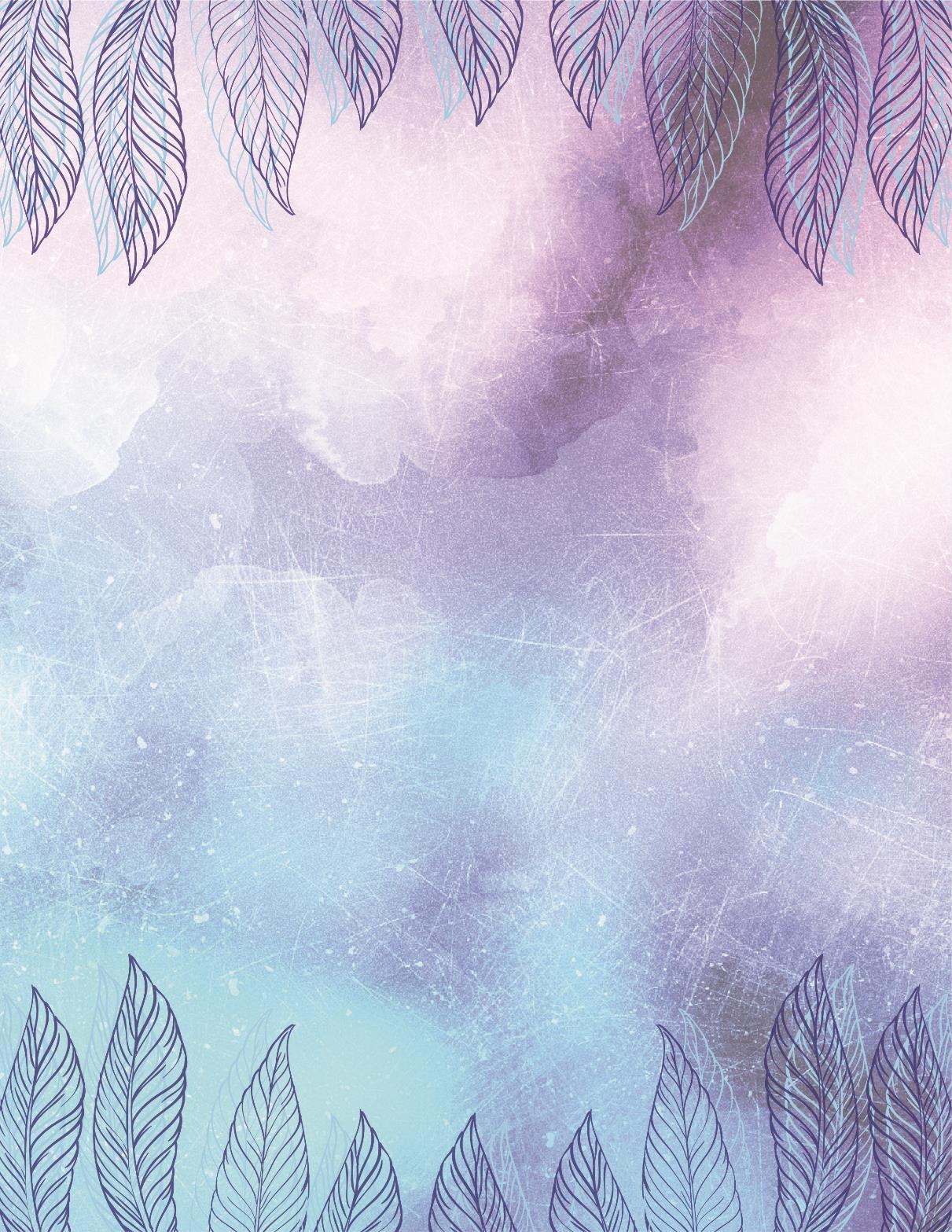 Візьміть із собою: Прохання відповісти: 